附件：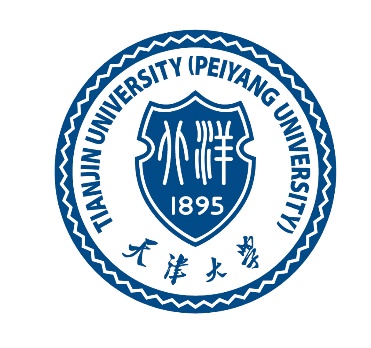 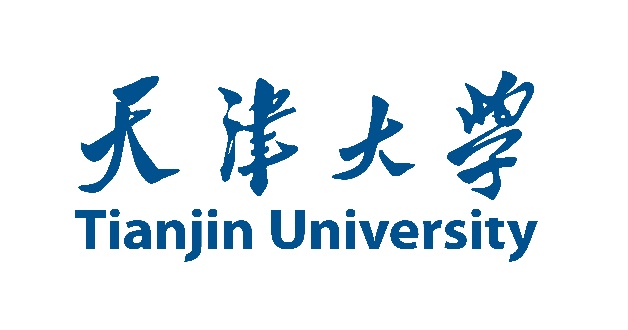 2020年天津大学博士学位研究生资格审查材料考 生 姓 名：＿＿＿＿＿＿＿＿＿＿报  名   号：＿＿＿＿＿＿＿＿＿＿报 考 专 业：＿＿＿＿＿＿＿＿＿＿报 考 学 院：＿＿机械工程学院＿＿申请材料清单（请列出所提交材料的名称及所在页码）说明：1.此处需把考核办法中规定的资格审查材料扫描后整合到本Word中，转换为PDF格式文件（一般Word2007及以后版本可直接另存为转换），PDF文件以“考生姓名-报考专业-考生编号-资格审查材料”命名，并发送至指定邮箱。2.请严格按照本表格式整合，不要擅自改变本表材料顺序。1、资格审查单（手写签字）；模板链接如下：http://yzb.tju.edu.cn/xwzx/zxxx/202004/W020200428325044971432.pdf2、本人身份证（正反面）；3、学历证明（往届生提供硕士学位证书；应届生提供从学信网下载的电子版《学籍在线验证报告》；同等学力及境外学位详见招生简章）4、个人简历（带照片）；5、考生取得的学术成绩和科研能力的证明材料。申请材料序号及名称页码1、资格审查单（手写签字）；2、本人身份证（正反面）；3、学历证明（往届生提供硕士学位证书；应届生提供从学信网下载的电子版《学籍在线验证报告》；同等学力及境外学位详见招生简章）4、个人简历（带照片）；5、考生取得的学术成绩和科研能力的证明材料。